Учитель начальных классов первой категории КГУ «Перекатненская средняя школа» 2017 г. Копейка Елена ДмитриевнаСценарий праздника "Мама - солнышко мое"Цель. Воспитание любви, уважения, заботы, чуткости к маме, бабушке, к женщине и девушке.Оформление : класс красочно украшен шарами и цветами, над доской подвешено солнышко и два облачка, на доске яркая надпись «Мама-солнышко мое». У каждого учащегося в руках шар-сердце. Ведущий:Сегодня вся наша страна отмечает праздник  мам, бабушек и девочек- 8 марта- Международный женский день. Сегодня на целом свете праздник большой и светлый. Слушайте, мамы, слушайте - Вас поздравляют дети!Дети выходят под песню «Маме я звезду подарю на ладошке». На последнем куплете дарят мамам шары-сердце. Становятся полукругом:1 чтец: А у нас сегодня день особый, Самый лучший праздник – праздник мам Праздник самый нежный, самый добрый Он конечно, дорог очень нам! 2 чтец: Нынче праздник, праздник, Праздник наших милых мам! Этот праздник, нежный самый, В марте он приходит к нам Дети исполняют песню «Я рисую солнышко»Ведущий: Да, именно образ солнышка ясного с давних пор люди отождествляют с теплотой и лаской родной матери. И недаром гласит русская народная пословица «При солнышке тепло, при матери – добро». И мы с ребятами хотим выразить вам свою благодарность и любовь через песни и стихотворения, которые приготовили для вас, наши дорогие мамы. 3 чтец: На свете добрых слов немало, Но всех добрее и важней одно: Из двух слогов простое слово: « мама» И нету слов дороже, чем оно. 4 чтец: Мама, очень – очень я тебя люблю! Так люблю, что ночью в темноте не сплю. Вглядываюсь в темень, зорьку тороплю. Я тебя все время, мамочка люблю. Вот и солнце встало, вот уже рассвет. Никого на свете лучше мамы нет. Девочка исполняет песню «Песня о волшебном цветке»Ведущий: Мама, мамочка! Сколько тепла таит это магическое слово, которым называют дорогого, единственного человека. Мама следит за нашей дорогой. Материнская любовь греет нас до старости. Я хочу предложить ребятам ответить на вопросы: – Кто пришел ко мне с утра? (Отвечают хором «Ма-моч-ка!»)  – Кто сказал: «Вставать пора»? – Кашу кто успел сварить?  – Чаю в кружку мне налить? – Кто косички мне заплел?  – Целый дом один подмел? – Кто меня поцеловал?  – Кто ребячий любит смех? – Кто на свете лучше всех? – Так давайте порадуем наших мам. 5 чтец: Нынче праздник! Нынче праздник! Праздник бабушек и мам, Этот самый лучший праздник, Он весной приходит к нам. 6 чтец: Это праздник послушанья, Поздравленья и цветов, Прилежанья, обожанья – Праздник самых лучших слов! Дети исполняют песню для бабушек  «А у моей бабушки вкусные оладушки»Сценка «Семейные уроки»Комната. Вася решает задачу, мама читает журнал, папа чинит будильник, бабушка дремлет в кресле.Вася: Вот проклятая задача! Бился, бился – неудача.Аж в глазах пошли круги… сядь-ка, папа, помоги!Папа: Выше голову, сынок,С папой ты не одинок! (Садится за урок.)Вася: Части речи в упражненье нам велели подчеркнуть.Сделай, мама, одолженье, повнимательнее будь!Мама: Части речи подчеркнуть?Разберёмся как-нибудь.Вася: А тебе, бабуля, – краски.На, бабуленька, не спи!Нарисуй картину к сказке: кот шагает по цепи.Бабушка: Нет, стара уж… Глаз не тот. (Вася плачет.)Ладно, ладно. Будет кот! (Вася даёт ей краски и альбом.)Вася: На минутку выйду я. Где же курточка моя? (Надевает куртку, прячет под неё футбольный мяч и уходит.)Ведущий: Утром Вася шёл весёлый с синей сумкой за спиной. (Вася быстро шагает по авансцене, напевая бравурный мотив.)Но невесело из школы возвращался он домой. (Вася идёт по авансцене обратно, входит в комнату, где находятся мама, папа и бабушка.)Мама: Что принёс?Вася: Смотрите сами.Папа: Нет, докладывай сперва!Вася: Папе – «пять». «Четыре» – маме. А тебе, бабуля, – «два»…7 чтец: Дорогие наши мамы!Заявляем без прикрас – Честно, искренне и прямо – Очень, очень любим Вас! 8 чтец: Хоть и манят нас просторы, Мы от мамы ни на шаг! С папой можем сдвинуть горы… Если мама скажет как! 9 чтец: Наши мамы – наша радость,Слова нет для нас родней, Так примите благодарность Вам, от любящих детей! Дети вручают мамам и бабушкам подарки-цветы, сделанные своими руками.Танец "Мы – маленькие звёзды" (танцуют девочки)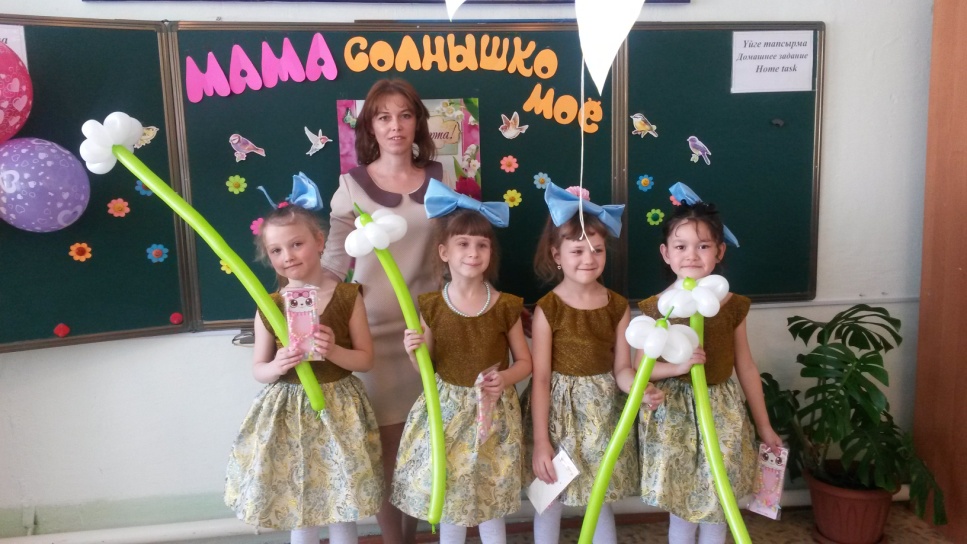 Ведущий:А нужно ли маме помогать? Кто из вас помогает маме? Вот мы сейчас это проверим. Проводится конкурс для девочек и мам «Золушка». Необходимо отделить горох от гречки. Участвуют две команды: девочки и мамы.Ведущий: Любовь мамы – это великая сила. Забота мамы – великая благодать. Когда мама рядом, в доме тепло и уютно. В любом возрасте мы остаемся детьми для своих мам и всегда стремимся к ним, чтобы поблагодарить за терпение, ласку, доброту. Проводится игра «Узнай мамины руки!». Участнику завязывают глаза. С завязанными глазами ребенок должен найти руки своей мамы.Ведущий: Так давайте же любить и восхвалять свою маму, повторяя это слово: (Все по строчке говорят, слово «мама» все вместе произносят)Солнце ярче для меня – мама!       Мир и счастье для меня – мама!Шум ветвей, цветы полей – мама! Зов летящих журавлей – мама! В роднике чиста вода – мама! В небе яркая звезда – мама!Ведущий: В такой прекрасный, весенний день нельзя забывать про самых маленьких, самых веселых и озорных наших девочек! Мальчики спешат поздравить и их.Мальчик 1:Дорогие девочки! Мы вас поздравляем!
Радости и счастья от души желаем!
Красоты, успехов, теплоты, внимания,
Пусть скорее сбудутся все ваши желания!Мальчик 2:Платьица нарядные, бантики, косички,
Выглянуло солнышко, и запели птички.
Значит, нам пришла пора подарить подарки
Нашим девочкам любимым в день 8 Марта!Мальчики вручают девочкам цветы из надувных шаров и исполняют танец. 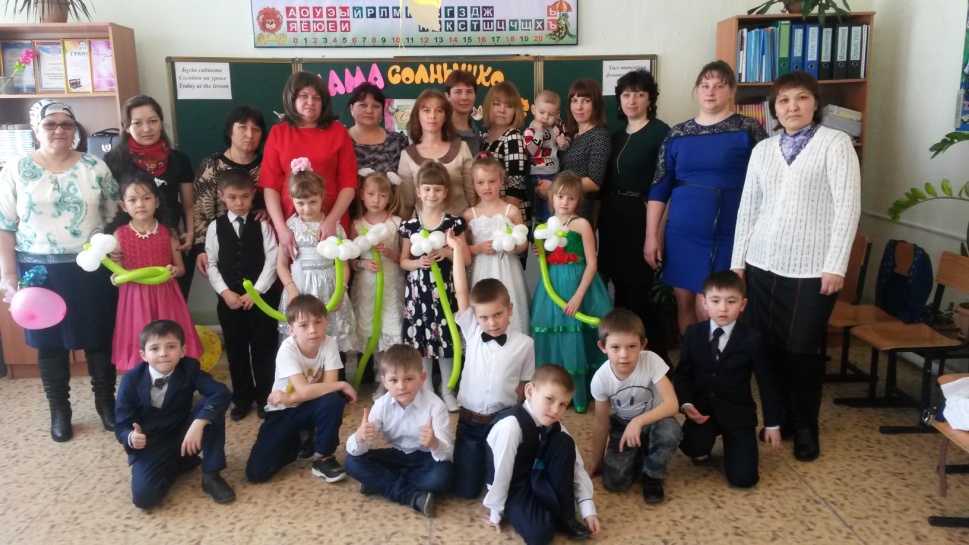 Праздник завершается чаепитием, играми и танцами.
